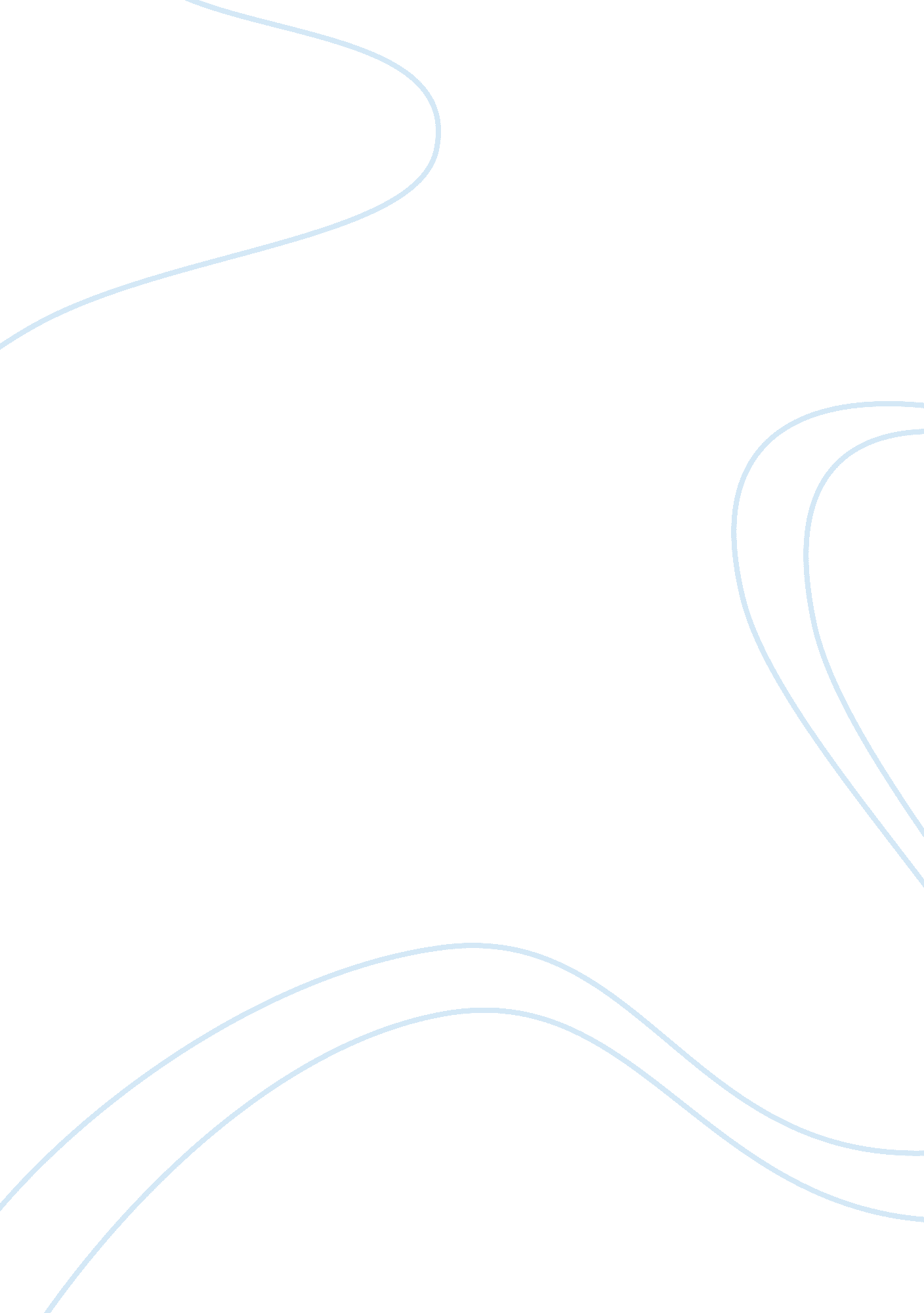 Why bachs music still holds its popularityArt & Culture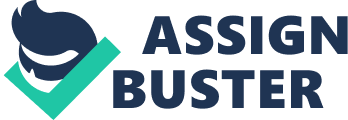 It would also amount to an inevitable appreciation of Bach regardless of the listener’s background on account of the flexibility his rendition took such as an instance when he came up with a musical composition which was styled in French at Luneberg. 
On hearing one of his pieces, one may not help but justify that his works exhibit certain elements that, though retaining their classical feature, are very distinct and timely compatible. With a slightly rigid texture and varying fluidity to incorporate in the music of the pop culture, Bach’s creation depicts a wider range of classic genre for which most of the modern-day alternative concepts have found substantial relevance with which to blend. 